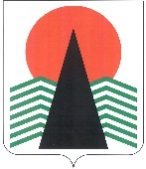 Муниципальное образование Нефтеюганский районпредседатель Думы  Нефтеюганского  района  ПОСТАНОВЛЕНИЕг.НефтеюганскОб утверждении Порядка формирования, утверждения и ведения плана-графика закупок для обеспечения нужд Думы Нефтеюганского района (далее - Порядок)В соответствии с Федеральным законом Российской Федерации от 05.04.2013 № 44-ФЗ "О контрактной системе в сфере закупок товаров, работ, услуг для обеспечения государственных и муниципальных нужд", постановлением Правительства Российской Федерации 05.06.2015 № 554 «О требованиях к формированию, утверждению и ведению плана-графика закупок товаров, работ, услуг для обеспечения нужд субъекта Российской Федерации и муниципальных нужд, а также требованиях к форме плана-графика закупок товаров, работ, услуг», Уставом  Нефтеюганского района, п о с т а н о в л я ю:Утвердить Порядок формирования, утверждения и ведения плана-графика закупок для обеспечения нужд Думы Нефтеюганского района (далее – Порядок) согласно приложению.Настоящее постановление подлежит размещению на официальном сайте органов местного самоуправления Нефтеюганского района.Контроль за исполнением постановления оставляю за собой.Председатель ДумыНефтеюганского района                                                                                 Т.Г Котова                                                                                              Приложение                                                                                                                                                к постановлению председателя                                                                                              Думы Нефтеюганского района                                                                                              от       11.02.2019       .№   3-п  .  Порядкаформирования, утверждения и ведения плана-графика закупок для обеспечения нужд Думы Нефтеюганского района (далее - Порядок)1. Общие положения1.	Настоящий Порядок  устанавливает единые требования к формированию, утверждению и ведению плана-графика закупок товаров, работ, услуг для обеспечения нужд Думы Нефтеюганского района в соответствии с Федеральным законом Российской Федерации от 05.04.2013 № 44-ФЗ «О контрактной системе в сфере закупок товаров, работ, услуг для обеспечения государственных и муниципальных нужд».2.	Понятия, используемые в Порядке,  применяются в том же значении, что и в Федеральном законе Российской Федерации от 05.04.2013 № 44-ФЗ «О контрактной системе в сфере закупок товаров, работ, услуг для обеспечения государственных и муниципальных нужд» (далее – Федеральный закон).2. Формирование и утверждение плана-графика1.	План-график разрабатывается и утверждается ежегодно на очередной финансовый год в виде единого документа по форме, утвержденной постановлением Правительства Российской Федерации 05.06.2015 № 554 «О требованиях к формированию, утверждению и ведению плана-графика закупок товаров, работ, услуг для обеспечения нужд субъекта Российской Федерации и муниципальных нужд, а также требованиях к форме плана-графика закупок товаров, работ, услуг» (далее-Постановление).2.	План-график формируется и утверждается в течение 10 рабочих дней со дня доведения объема прав в денежном выражении на принятие и (или) исполнение обязательств в соответствии с бюджетным законодательством Российской Федерации.3.	План-график формируется после внесения проекта решения о бюджете на рассмотрение Думой Нефтеюганского района, сформированный план-график при необходимости уточняется, после его уточнения и доведения до заказчика объема прав в денежном выражении на принятие и (или) исполнение обязательств в соответствии с бюджетным законодательством Российской Федерации сформированный план-график утверждается.4.	В план-график закупок включается перечень товаров, работ, услуг, закупка которых осуществляется путем применения способов определения поставщика (подрядчика, исполнителя), установленных частью 2 статьи 24 Федерального закона, у единственного поставщика (подрядчика, исполнителя), а также путем применения способа определения поставщика (подрядчика, исполнителя), устанавливаемого Правительством Российской Федерации в соответствии со статьей 111 Федерального закона.5.	В план-график включается информация о закупках, об осуществлении которых размещаются извещения либо направляются приглашения принять участие в определении поставщика (подрядчика, исполнителя) в установленных Федеральным законом случаях в течение года, на который утвержден план-график закупок, а также о закупках у единственного поставщика (подрядчика, исполнителя), контракты с которым планируются к заключению в течение года, на который утвержден план-график6. 	В случае если период осуществления закупки, включаемой в план-график превышает срок, на который утверждается план-график, в план-график также включаются сведения о закупке на весь срок исполнения контракта.7.	План-график в течение 3 рабочих дней с даты его утверждения подлежит размещению в единой информационной системе за исключением сведений, составляющих государственную тайну.3. Ведение и изменение плана-графика1.	Закупки осуществляются в строгом соответствии со сведениями, включенными в план-график.2.	Не допускаются размещение в единой информационной системе извещений об осуществлении закупки, документации об осуществлении закупки, направление приглашений принять участие в определении поставщика (подрядчика, исполнителя) закрытым способом, если такие извещения, документация, приглашения содержат информацию, не соответствующую информации, указанной в плане-графике.3.	План-график подлежит изменению в случае внесения изменений в план закупок, на основании которого он составлен, а также в случаях, предусмотренных законодательством Российской Федерации и Порядком.4.	В случае необходимости изменения сведений, содержащихся одновременно в плане закупок и в плане-графике, изменения в план-график вносятся после изменения плана закупок.5.	Внесение изменений в план-график осуществляется в случаях:изменения объема и (или) стоимости планируемых к приобретению товаров, работ, услуг, выявленные в результате подготовки к осуществлению закупки, вследствие чего поставка товаров, выполнение работ, оказание услуг в соответствии с начальной (максимальной) ценой контракта, предусмотренной планом-графиком, становится невозможной;изменения планируемой даты начала осуществления закупки, сроков и (или) периодичности приобретения товаров, выполнения работ, оказания услуг, способа определения поставщика (подрядчика, исполнителя), этапов оплаты и (или) размера аванса, срока исполнения контракта;отмены заказчиком закупки, предусмотренной планом-графиком;образовавшейся экономии от использования в текущем финансовом году бюджетных ассигнований в соответствии с законодательством Российской Федерации;выдача предписания органами контроля, определенными статьей 99 Федерального закона, в том числе об аннулировании процедуры определения поставщиков (подрядчиков, исполнителей);реализации решения, принятого заказчиком по итогам обязательного общественного обсуждения закупки;возникновения обстоятельств, предвидеть которые на дату утверждения плана графика закупок было невозможно.6.	Внесение изменений в план-график по каждому объекту закупки осуществляется не позднее чем за 10 календарных дней до дня размещения на официальном сайте извещения об осуществлении закупки, направления приглашения принять участие в определении поставщика (подрядчика, исполнителя), за исключением случая, указанного в пункте 17 Порядка, а в случае если в соответствии с Федеральным законом не предусмотрено размещение извещения об осуществлении закупки или направление приглашения принять участие в определении поставщика (подрядчика, исполнителя), - до даты заключения контракта.7.	В случае осуществления закупок путем проведения запроса котировок в целях оказания гуманитарной помощи либо ликвидации последствий чрезвычайных ситуаций природного или техногенного характера в соответствии со статьей 82 Федерального закона внесение изменений в план-график закупок осуществляется в день направления запроса о предоставлении котировок участникам закупок, а в случае осуществления закупки у единственного поставщика (подрядчика, исполнителя) в соответствии с пунктом 9 части 1 статьи 93 Федерального закона - в день заключения контракта.8.	В случае осуществления закупок в соответствии с частями 2, 4 - 6 статьи 55, частью 4 статьи 55.1, частью 4 статьи 71, частью 4 статьи 79, частью 2 статьи 82.6, частью 19 статьи 83, частью 27 статьи 83.1 и частью 1 статьи 93 Федерального закона, за исключением случая, указанного в пункте 12 настоящих требований, внесение изменений в план-график закупок по каждому такому объекту закупки может осуществляться не позднее чем за один день до дня размещения в единой информационной системе в сфере закупок извещения об осуществлении соответствующей закупки или направления приглашения принять участие в определении поставщика (подрядчика, исполнителя) закрытым способом.9.	В случае если в соответствии с Федеральным законом не предусмотрено размещение извещения об осуществлении закупки или направление приглашения принять участие в определении поставщика (подрядчика, исполнителя), внесение изменений в план-график по каждому такому объекту закупки может осуществляться не позднее чем за один день до дня заключения контракта.10.	План-график закупок содержит приложения, содержащие обоснования в отношении каждого объекта закупки, подготовленные в порядке, установленном Правительством Российской Федерации в соответствии с частью 7 статьи 18 Федерального закона, в том числе:обоснование начальной (максимальной) цены контракта или цены контракта, заключаемого с единственным поставщиком (подрядчиком, исполнителем), определяемых в соответствии со статьей 22 Федерального закона, с указанием включенных в объект закупки количества и единиц измерения товаров, работ, услуг (при наличии);обоснование способа определения поставщика (подрядчика, исполнителя) в соответствии с главой 3 Федерального закона, в том числе дополнительные требования к участникам закупки (при наличии таких требований), установленные в соответствии с частью 2 статьи 31 Федерального закона.18. Измененный план-график подлежит размещению в единой информационной системе в течение 3 рабочих дней со дня его изменения, за исключением сведений, составляющих государственную тайну.11.02.2019№   3-п  .